https://www.ijrar.org/papers/IJRAR23C1402.pdf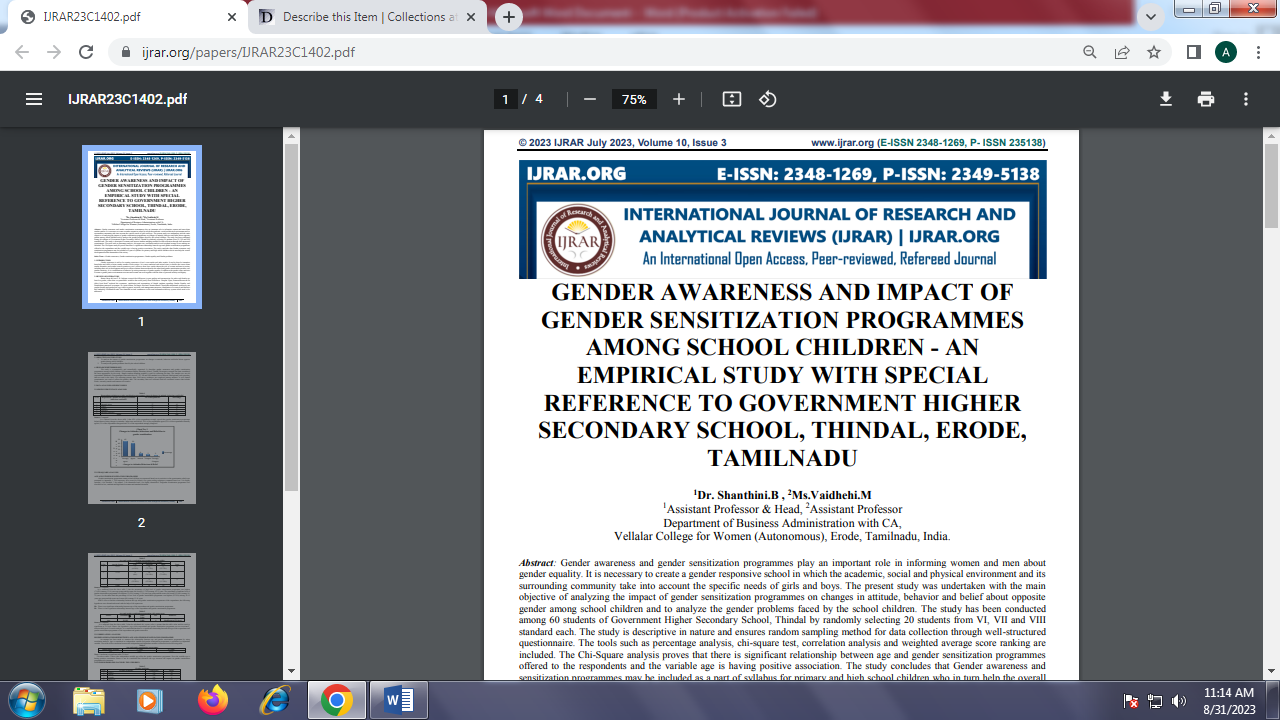 